	   ВНИМАНИЕ, ЭМОЦИИ!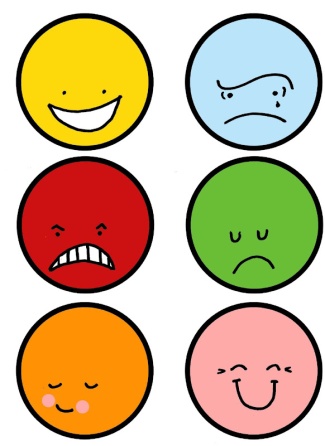 Эмоция — это импульсивная реакция человека на происходящее в данный момент событие. Эмоции являются той нитью, которая связывает нас с другими людьми и насыщает нашу жизнь смыслом. Они являются фундаментом нашего самопонимания и отношения к другим людям. В независимости от того контролируем мы их или нет, эмоции постоянно присутствуют в нашей жизни, лежат в основе и влияют на все, что мы делаем. Важно научиться осознавать свои эмоции, так как несбалансированные эмоции негативно влияют на нашу жизнь:- Портятся отношения с людьмиУ человека, захваченного эмоциями, притупляется чувствительность к окружающим его людям. Во “взвинченном” состоянии можно наговорить друг другу много неприятных и даже ранящих слов.Привычное эмоциональное реагирование формирует наше настроение и характер.Находясь под воздействием неконтролируемых негативных эмоций вы можете остро реагировать на малейшие замечания окружающих, вступать в частые конфликты, а затем чувствовать себя несчастным и подавленным. - Падает работоспособностьВы тратите свои энергетические ресурсы на бесконечные изматывающие переживания, и вам может не хватить сил для реализации намеченных планов.-Ухудшается ваше отношение к себеИзбыток негативных эмоций создает убеждение, что “в жизни все не так” или “все против меня”. В итоге, у вас падает самооценка. Вы можете осуждать и винить себя, даже впасть в депрессию.- Ухудшается здоровьеНеконтролируемые эмоции играют большую роль в возникновении многих заболеваний. Это называется психосоматика. Есть простые вопросы, которые помогают осознать свои эмоции: 
1. Что сейчас со мной происходит? 
2. Что я сейчас чувствую? 
3. Как называется это переживание?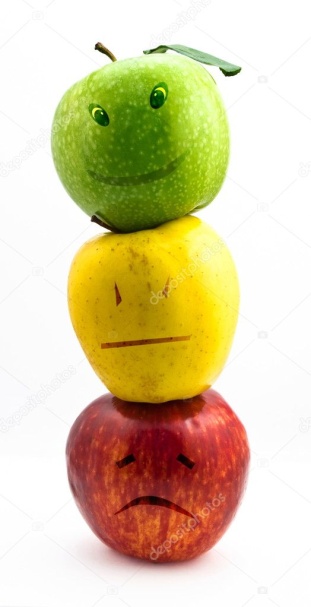 Осознавая и беря верх над своими эмоциями, мы получаем контроль над тем, как мы реагируем на жизненные вызовы и трудности, можем справляться со стрессами, улучшаем свои коммуникационные способности и наслаждаемся гармоничными отношениями, можем мыслить здраво и креативно.